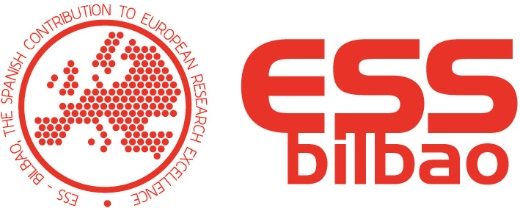 ANEXO IV. SOLICITUD DE PARTICIPACIÓNDATOS PERSONALESPROCESO SELECTIVOTITULACIÓN MÍNIMA EXIGIDA (se deberá poseer a la finalización del plazo de presentación de instancias)MÉRITOS ALEGADOSLugar, fecha y firmaEn ........................................................, a .............. de ......................................... de ...................De conformidad con lo recogido en el Reglamento (UE) 2016/679 General de Protección de Datos personales, requerimos su consentimiento para que los datos personales que se faciliten con ocasión de esta convocatoria sean tratados por el Consorcio ESS Bilbao con la única finalidad de gestionar la solicitud. Los datos tratados son los estrictamente necesarios para la correcta identificación de la persona aspirante, llevar a cabo las tareas de gestión de solicitud y envío de información sobre esta convocatoria, y serán suprimidos una vez que el proceso concluya. Tal y como recoge el Reglamento, Vd podrá ejercer sus derechos de acceso, rectificación, supresión, limitación u oposición a su tratamiento y de portabilidad de sus datos personales bien a través del correo electrónico (rrhh@essbilbao.org) o por escrito (Parque Tecnológico de Bizkaia, C/ Laida Bidea, 207 B semisótano 2 Derio 48160), acompañado de un documento que acredite su identidad (DNI). De este mismo modo podrá retirar el consentimiento en cualquier momento, sin que esto suponga ningún efecto en los tratamientos realizados previamente a dicha retirada. En cualquier caso, podrá presentar la reclamación correspondiente ante la Agencia Española de Protección de DatosMÉRITOS FORMACIÓN EXPERIENCIAS PREVIAS:MÉRITOS FORMACIÓN EXPERIENCIAS PREVIAS:MÉRITOS FORMACIÓN EXPERIENCIAS PREVIAS:MÉRITOS FORMACIÓN EXPERIENCIAS PREVIAS:MÉRITOS FORMACIÓN EXPERIENCIAS PREVIAS:MÉRITOS FORMACIÓN EXPERIENCIAS PREVIAS:MÉRITOS FORMACIÓN EXPERIENCIAS PREVIAS:MÉRITOS FORMACIÓN EXPERIENCIAS PREVIAS:MÉRITOS FORMACIÓN EXPERIENCIAS PREVIAS:EXPERIENCIA EN PUESTOS CON FUNCIONES SIMILARESEXPERIENCIA EN PUESTOS CON FUNCIONES SIMILARESEXPERIENCIA EN PUESTOS CON FUNCIONES SIMILARESEXPERIENCIA EN PUESTOS CON FUNCIONES SIMILARESEXPERIENCIA EN PUESTOS CON FUNCIONES SIMILARESEXPERIENCIA EN PUESTOS CON FUNCIONES SIMILARESEXPERIENCIA EN PUESTOS CON FUNCIONES SIMILARESDENOMINACIÓN PUESTODENOMINACIÓN PUESTOORGANISMO PÚBLICO O EMPRESAPERÍODO TRABAJADO (AÑOS, MESES Y DÍAS)PERÍODO TRABAJADO (AÑOS, MESES Y DÍAS)PERÍODO TRABAJADO (AÑOS, MESES Y DÍAS)PERÍODO TRABAJADO (AÑOS, MESES Y DÍAS)MÉRITOS FORMATIVOS:MÉRITOS FORMATIVOS:MÉRITOS FORMATIVOS:MÉRITOS FORMATIVOS:MÉRITOS FORMATIVOS:OTRAS TITULACIONES Y ESPECIALIDADESOTRAS TITULACIONES Y ESPECIALIDADESOTRAS TITULACIONES Y ESPECIALIDADESOTRAS TITULACIONES Y ESPECIALIDADESOTRAS TITULACIONES Y ESPECIALIDADESOTRAS TITULACIONES Y ESPECIALIDADES   MASTERS   MASTERS   MASTERS   MASTERS   MASTERS   MASTERSCURSOS, SEMINARIOS, CONGRESOS, PUBLICACIONESCURSOS, SEMINARIOS, CONGRESOS, PUBLICACIONESCURSOS, SEMINARIOS, CONGRESOS, PUBLICACIONESCURSOS, SEMINARIOS, CONGRESOS, PUBLICACIONESIDIOMASIDIOMASIDIOMASIDIOMAS